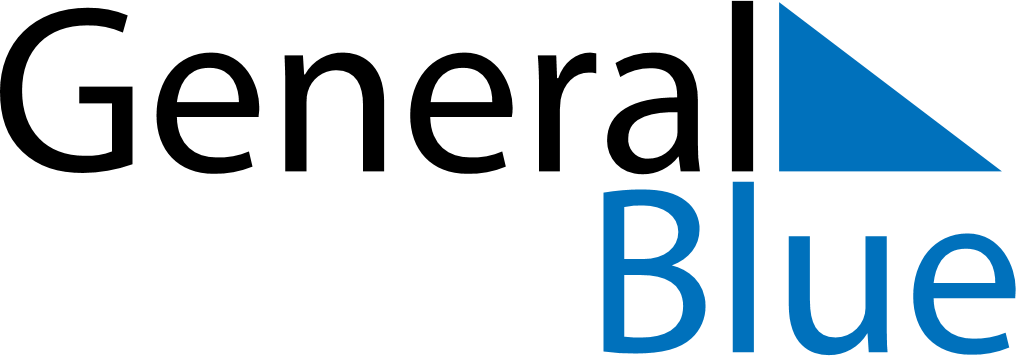 Weekly CalendarOctober 10, 2027 - October 16, 2027Weekly CalendarOctober 10, 2027 - October 16, 2027SundayOct 10SundayOct 10MondayOct 11TuesdayOct 12TuesdayOct 12WednesdayOct 13ThursdayOct 14ThursdayOct 14FridayOct 15SaturdayOct 16SaturdayOct 16My Notes